Государственное бюджетное общеобразовательное учреждение гимназия № 157г. Санкт-Петербурга имени принцессы Е.М. Ольденбургской.Сорокин Андрей Борисович , учитель информатикиУрок по теме: «Графический учебный исполнитель алгоритмов. Разработка линейных алгоритмов для учебного исполнителя»Класс: 9Цель урока:познакомить учащихся с графическим учебным исполнителем СТРЕЛОЧКА, системой команд исполнителя и его интерфейсом;отработать навыки учащихся в разработке линейных алгоритмов для учебного исполнителя.Учебная среда: компьютерный класс;мультимедийный проектор;интерактивная доска;классная доска.Тип урока: комбинированный.Ход урока:Организационный момент (приветствие учащихся, запись в классный журнал отсутствующих).Повторение опорных понятий, пройденного материала.Определение понятия алгоритма:Установите соответствие между словом и порядковым номером.Задачи                             ПоследовательностиРешениюК ОписаниеВыполнениеПоставленнойПриведетДействийКоторыхАлгоритм - этоОтвет: 5 – 2 – 9 – 6 – 10 – 8 – 4 – 3 – 7 – 1.Предложить выполнить задания из интерактивного задачника:А1. Укажите общие свойства алгоритмов:  неопределенность, дискретность, результативность, краткость записи, детерминированность, наглядность.А2. Исполнитель умеет находить значения выражений, в которых используются функции Min и Max. Функция Min возвращает минимальный из своих аргументов, а Max — максимальный.
Естественно, сначала выполняются действия внутри скобок.
Например, Min(1; Max(4; 0; 5; 6); 7) = Min(1; 6; 7) = 1. Сопоставьте выражениям их значения, найденные Исполнителем.Мах(Мin(4;3;7);Max(4;6))               6Min(Min(3;6);Max(4;7))                    4Min(Max(3;7);Min(4;6))                   3А4. Сконструируйте алгоритм обмена значениями двух переменных: A и BA=B                      1)B=C                       2) C=A                      3)А8. Алгоритмический язык Исполнителя содержит две команды: Отнять и Поделить. Отнять означает вычесть единицу. Поделить — разделить на два. Команда Отнять кодируется знаком “ – “, а команда Поделить — знаком “ / “. Делить можно только четные числа. Команды программы выполняются одна за другой, слева направо.
Пример: исходное число: 25; программа: – / / – – . Результат 4.
Восстановите исходные данные по программе и ее результату.А17. Алгоритмический язык Исполнителя содержит две команды: Отнять и Поделить. Отнять означает вычесть единицу. Поделить — разделить на два. Команда Отнять кодируется знаком “ – “, а команда Поделить — знаком “ / “. Делить можно только четные числа. Команды программы выполняются одна за другой, слева направо. Пример: исходное число: 25; программа: – / / – – . Результат 4. Впишите результаты работы программ.А24. Алгоритмический язык Исполнителя содержит две команды: Отнять и Поделить. Отнять означает вычесть единицу. Поделить — разделить на два. Команда Отнять кодируется знаком “ – “, а команда Поделить — знаком “ / “. Делить можно только четные числа. Команды программы выполняются одна за другой, слева направо.
Пример: исходное число: 25; программа: – / / – – . Результат 4.
Впишите команды программы преобразования числа 101 в 11.А9. Какое изображение будет построено плоттером (графическим исполнителем) по данной программе?поднять пероПереместиться в (0;0)Опустить пероПереместиться в (2;2)Переместиться в (2;0)Поднять пероПереместиться в (0;2)Опустить пероПереместиться в (2;2) Изучение нового материала.Познакомить учащихся с графическим учебным исполнителем СТРЕЛОЧКА. Презентация «Интерфейс СК». 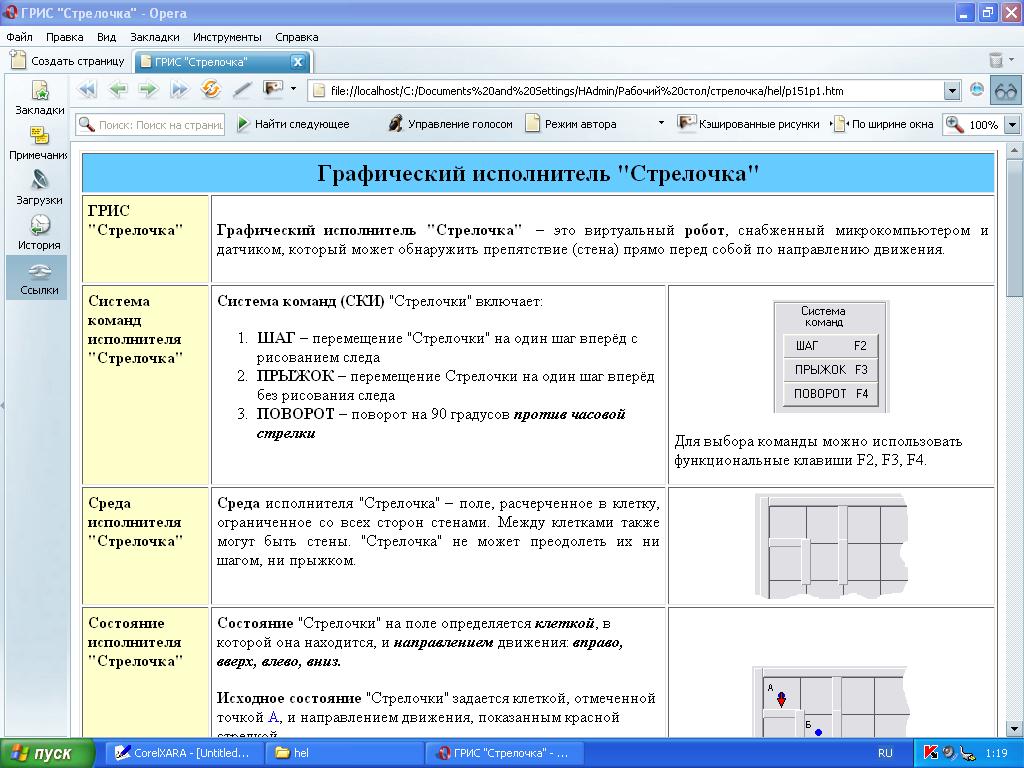 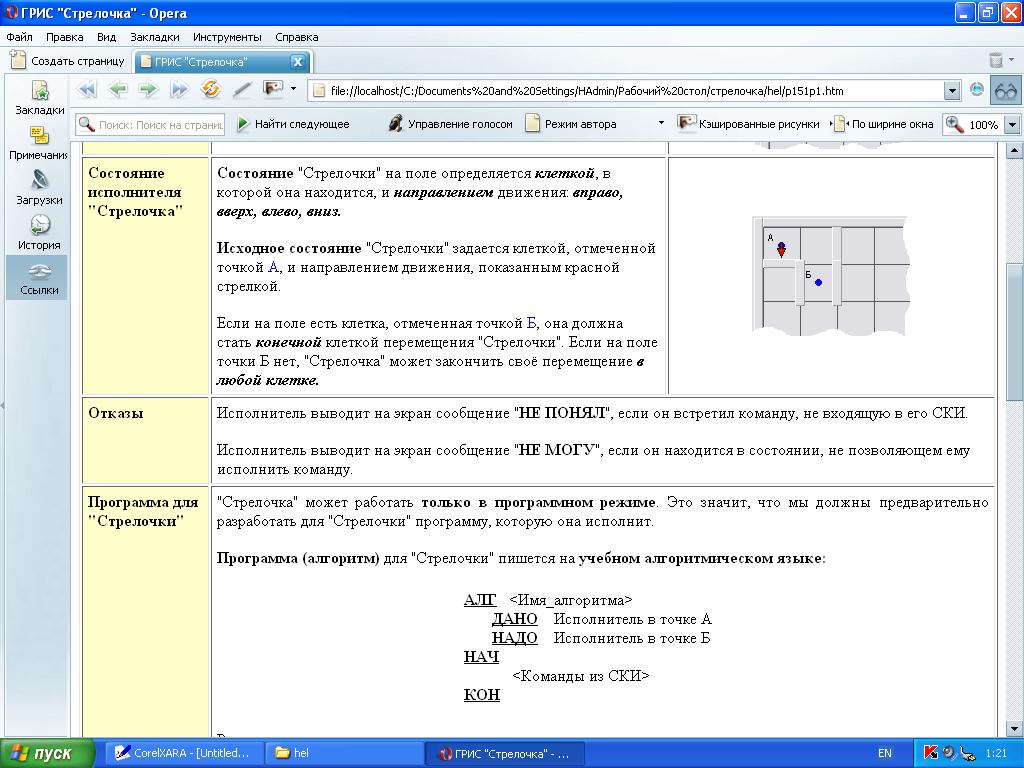 Презентация «Демо линейного алгоритма», в которой рассматривается демонстрационная задача: начертить букву Т.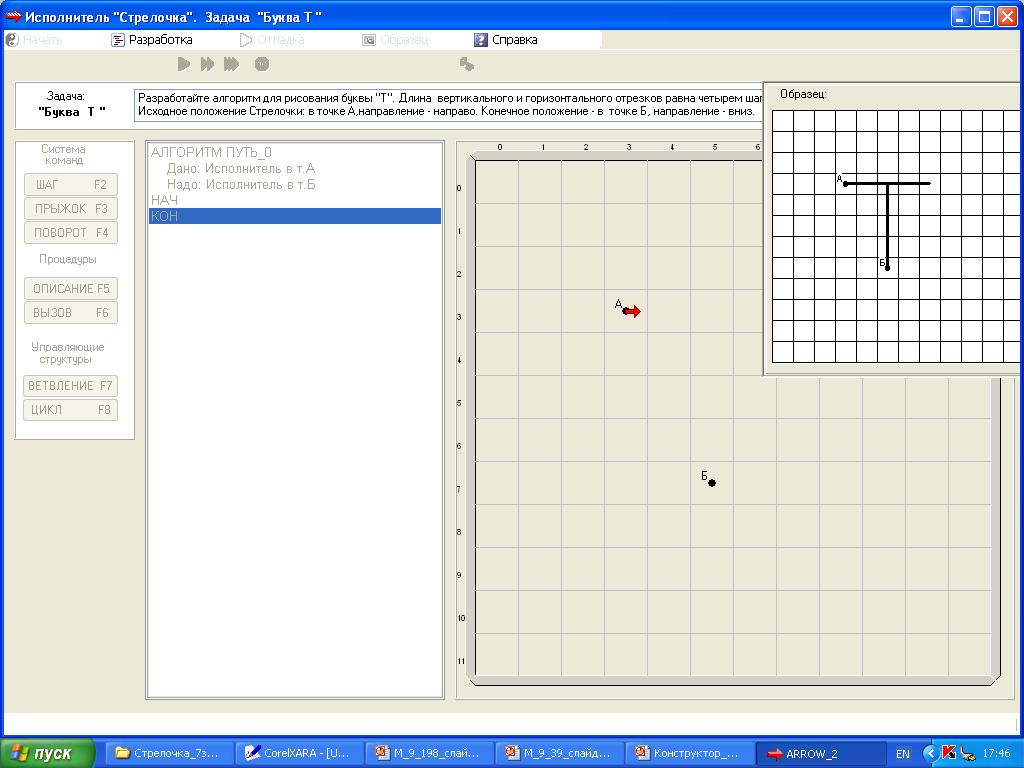 Физминутка. (Презентация «Здоровьесберегающие технологии» слайды 13-16).Закрепление нового материала.Учащиеся самостоятельно выполняют практическую работу: задачи 1 и 2. На рабочем столе каждого компьютера расположена папка «СТРЕЛОЧКА», в которой находятся файлы с задачами.Задача 1: Разработайте алгоритм для выполнения рисунка по образцу (буква Ф). Завершить выполнение можно в любой точке.Задача 2: Разработайте алгоритм для перемещения исполнителя из т.А в т.Б с рисованием следа.Резерв: задача 3.Домашнее задание: подготовить задачу для исполнителя СТРЕЛОЧКА.Итог урока (выставление оценок за урок, повторить СКИ изученного исполнителя)Исходное числопрограммарезультат-/////1--//-3//---3Исходное числопрограммарезультат80//--/-514--/////-255-//-